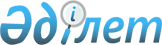 Мемлекеттік еңбек инспекторы актілерінің нысандарын бекіту туралы
					
			Күшін жойған
			
			
		
					Қазақстан Республикасы Еңбек және халықты әлеуметтік қорғау министрінің 2009 жылғы 21 қыркүйектегі N 292-ө Бұйрығы. Қазақстан Республикасының Әділет министрлігінде 2009 жылғы 20 қазанда Нормативтік құқықтық кесімдерді мемлекеттік тіркеудің тізіліміне N 5826 болып енгізілді. Күші жойылды - Қазақстан Республикасы Денсаулық сақтау және әлеуметтік даму министрінің 2015 жылғы 30 қарашадағы № 904 бұйрығымен      Ескерту. Күші жойылды - ҚР Денсаулық сақтау және әлеуметтік даму министрінің 30.11.2015 № 904 (01.01.2016 бастап қоланысқа енгізіледі) бұйрығымен.      Қазақстан Республикасының 2007 жылғы 15 мамырдағы Еңбек кодексінің 333-бабы 4-тармағына сәйкес БҰЙЫРАМЫН:



      1. Қоса беріліп отырған:



      1) мынадай:



      Қазақстан Республикасы еңбек заңнамасы талаптарының бұзушылықтарын жою туралы ұйғарым (1-қосымша);



      жарақаттану қаупі бар және апат жағдайлардың туындауына жол бермеу үшін өндірістік нысандар мен жабдықтарда, сондай-ақ өндірістік процестерде еңбек қауіпсіздігі және еңбекті қорғау жөніндегі алдын алу жұмыстарын жүргізу туралы ұйғарым (2-қосымша);



      жекелеген өндірістердің, цехтардың, учаскелердің, жұмыс орындарының пайдаланылуына және тұтастай ұйымның қызметіне тыйым салу (тоқтата тұру) туралы ұйғарым (3-қосымша);



      әкімшілік құқық бұзушылық туралы хаттама (4-қосымша);



      әкімшілік құқық бұзушылық туралы іс бойынша қаулы (5-қосымша);



      4) әкімшілік құқық бұзушылық туралы іс бойынша өндірісті тоқтату туралы қаулы (6-қосымша) нысандары бекітілсін.



      2. Қазақстан Республикасы Еңбек және халықты әлеуметтік қорғау министрлігі Бақылау және әлеуметтік қорғау комитеті аумақтық органдарының басшылары мемлекеттік еңбек инспекторларын бекітілген мемлекеттік еңбек инспекторы актілерінің нысандарымен таныстырсын және олардың мүлтіксіз орындалуы жөнінде қажетті шаралар қабылдасын.



      3. Еңбек және әлеуметтік әріптестік департаментінің директоры (А.Ә. Сарбасов) Қазақстан Республикасының Әділет министрлігінде осы бұйрықтың белгіленген тәртіппен мемлекеттік тіркелуін және оның ресми бұқаралық ақпарат құралдарында жариялануын қамтамасыз етсін.



      4. Осы бұйрықтың орындалуын бақылау Қазақстан Республикасы Еңбек және халықты әлеуметтік қорғау вице-министрі Б.Б. Нұрымбетовке жүктелсін.



      5. Осы бұйрық алғаш ресми жарияланған күнінен бастап он күнтізбелік күн өткен соң қолданысқа енгізіледі.      Министр                                         Г. Әбдіқалықова

Қазақстан Республикасы    

Еңбек және халықты әлеуметтік

қорғау министрінің      

2009 жылғы 21 қыркүйектегі

№ 292-ө бұйрығына     

1-қосымша          

Нысан      Ескерту. 1-қосымша жаңа редакцияда - ҚР Денсаулық сақтау және әлеуметтік даму министрінің 22.05.2015 № 381 (алғашқы ресми жарияланған күнінен кейін күнтізбелік он күн өткен соң қолданысқа енгізіледі) бұйрығымен.Кімге ___________________________

(Тегі, аты, әкесінің аты   

(ол бар болса), лауазымы)  

_________________________________

(ұйымның атауы, ұйымның мекенжайы) 

Қазақстан Республикасы еңбек заңнамасы талаптарының

бұзушылықтарын жою туралы

НҰСҚАМА № ____

20__ жылғы «__» __________      Қазақстан Республикасы Еңбек кодексінің 330-бабы 3) тармақшасына сәйкеc Қазақстан Республикасы еңбек заңнамасының мынадай бұзушылықтарын жоюға нұсқама беремін:      Қазақстан Республикасы Еңбек кодексінің 332-бабы 2-тармағының

4) тармақшасына сәйкес 20 жылғы «__» _______ дейінгі мерзімге

нұсқаманың орындалуы туралы жазбаша ақпарат мына мекенжайға:

___________________________________________________________ берілсін.      Мемлекеттік еңбек инспекторы _________ ______________________

                                    (қолы) (Тегі, аты, әкесінің аты

                                           (ол бар болса))      Нұсқаманы алдым _______________ _________ ___________________

                        (лауазымы)     (қолы)   (Тегі, аты, әкесінің

                                                 аты (ол бар болса))

Қазақстан Республикасы    

Еңбек және халықты әлеуметтік

қорғау министрінің      

2009 жылғы 21 қыркүйектегі

№ 292-ө бұйрығына    

2-қосымша          

Нысан      Ескерту. 2-қосымша жаңа редакцияда - ҚР Денсаулық сақтау және әлеуметтік даму министрінің 22.05.2015 № 381 (алғашқы ресми жарияланған күнінен кейін күнтізбелік он күн өткен соң қолданысқа енгізіледі) бұйрығымен.Кімге ______________________________

(Тегі, аты, әкесінің аты   

(ол бар болса), лауазымы)  

____________________________________

(ұйымның атауы, ұйымның мекенжайы)  

Жарақаттану қаупі бар және авариялық жағдайлардың туындауына

жол бермеу үшін өндірістік объектілер мен жабдықтарда,

сондай-ақ өндірістік процестерде еңбек қауіпсіздігі және

еңбекті қорғау жөніндегі профилактикалық жұмыстарды жүргізу туралы НҰСҚАМА № _____________

20__ жылғы «__» __________      Қазақстан Республикасы Еңбек кодексінің 333-бабы 1 тармағының 1) тармақшасына сәйкес Қазақстан Республикасы еңбек заңнамасының мынадай бұзушылықтарын жоюға нұсқама беремін:      Қазақстан Республикасы Еңбек кодексінің 332-бабы 2-тармағының

4) тармақшасына сәйкес 20 жылғы «__» _______ дейінгі мерзімге

нұсқаманың орындалуы туралы жазбаша ақпарат мына мекенжайға:

___________________________________________________________ берілсін.      Мемлекеттік еңбек инспекторы _________ ________________________

                                    (қолы)   (Тегі, аты, әкесінің аты

                                                   (ол бар болса))      Нұсқаманы алдым _______________ _________ ___________________

                       (лауазымы)    (қолы) (Тегі, аты, әкесінің аты

                                             (ол бар болса))

Қазақстан Республикасы    

Еңбек және халықты әлеуметтік

қорғау министрінің      

2009 жылғы 21 қыркүйектегі

№ 292-ө бұйрығына    

3-қосымша          

Нысан      Ескерту. 3-қосымша жаңа редакцияда - ҚР Денсаулық сақтау және әлеуметтік даму министрінің 22.05.2015 № 381 (алғашқы ресми жарияланған күнінен кейін күнтізбелік он күн өткен соң қолданысқа енгізіледі) бұйрығымен.Кімге ____________________________

(Тегі, аты, әкесінің аты  

(ол бар болса), лауазымы) 

__________________________________

(ұйымның атауы, ұйымның мекенжайы) 

Жекелеген өндірістерді, цехтарды, учаскелерді, жұмыс орындары

мен жабдықтарды және ұйымның жалпылама қызметін пайдалануға

тыйым салу (тоқтата тұру) туралы

НҰСҚАМА20__ жылғы «__» ________                                      № _____      Қызметі тоқтатылатын адам туралы мәліметтер:

жеке не лауазымды тұлға, не жеке кәсіпкер ______________________

           (керегінің асты сызылсын)

____________________________________________________________________

               Тегі, аты, әкесінің аты (ол бар болса)

___________________________________________________________________ 

                          жеке кәсіпкердің

_____________________________________________________________________

            мемлекеттік тіркеу куәлігінің № және берілген күні

туған күні __________________________________________________________

тұрғылықты жері _____________________________________________________

____________________________________________________________________

       жеке басын куәландыратын құжаттың атауы мен деректемелері

_____________________________________________________________________

                    жеке сәйкестендіру нөмірі

_____________________________________________________________________

      тұрғылықты жері бойынша тіркелгені туралы мәліметтер

Жұмыс орны, атқаратын лауазымы, ұйымның мекенжайы ___________________

_____________________________________________________________________

Заңды тұлға _________________________________________________________

              басшысының тегі, аты, әкесінің аты (ол бр болса), атауы

____________________________________________________________________

                       ұйымдық-құқықтық нысаны

_____________________________________________________________________

                         орналасқан жері

_____________________________________________________________________

       заңды тұлға ретінде мемлекеттік тіркелу нөмірі және күні

_____________________________________________________________________

          бизнес-сәйкестендіру нөмірі және банк деректемелеріқаралатын іс бойынша іс жүргізу тілі ________________________________      Мен, (Бас) мемлекеттік еңбек инспекторы _______________________

      (керегінің асты сызылсын)              (тегі, аты, әкесінің аты

                                                    (ол бар болса)

_____________________________________________________________________

еңбек қауіпсіздігі және еңбекті қорғау саласында мемлекеттік бақылауды жүзеге асыру кезінде мыналарды анықтадым: _________________

                   еңбек қауіпсіздігі және еңбекті қорғау саласындағы

_____________________________________________________________________

нормативтік құқықтық актілердің бұзылған тармақтары, баптарының

талаптарын көрсету керек      Қазақстан Республикасы Еңбек кодексінің 330-бабы 5) тармақшасының және «Әкімшілік құқық бұзушылықтар туралы» Қазақстан Республикасының Кодексі (бұдан әрі – ҚР ӘҚБтК) 801-бабының негізінде НҰСҚАМА БЕРЕМІН:

      Ұйымдардың, жекелеген өндірістердің, цехтардың, учаскелердің, жұмыс орындарының қызметін және жабдықтарды, механизмдерді пайдалануды сот шешімі шыққанға дейін 20__ жылғы «__» _______ бастап тоқтата тұрсын

_____________________________________________________________________

         (тоқтатыла тұратын қызметтің, жекелеген өндірістердің,

_____________________________________________________________________

   цехтардың, учаскелердің, жұмыс орындарының және түрін жабдықтарды,

_____________________________________________________________________

              механизмдерді пайдалануды көрсету керек)

      Осы нұсқаманың орындалуына жауапкершілік

_________________________________________________________ жүктеледі 

(лауазымы, тегі, аты, әкесінің аты (ол бар болса)      Қазақстан Республикасы Еңбек кодексінің 333-бабы 3-тармағына сәйкес лауазымды, жеке және заңды тұлғалар мемлекеттік еңбек инспекторының актілерін орындауға міндетті.М. О. (Бас) Мемлекеттік еңбек инспекторы ____________________________

            (керегінің асты сызылсын)       тегі, аты, әкесінің аты

                                            (ол бар болса), қолы

_____________________________________________________________________Нұсқаманы алды ______________________________________________________

                          (атқаратын лауазымы, тегі, аты,

                       әкесінің аты (ол бар болса), алған күні)

_____________________________________________________________________      Нұсқама ______________ данада жасалды.

Қазақстан Республикасы    

Еңбек және халықты әлеуметтік

қорғау министрінің      

2009 жылғы 21 қыркүйектегі

№ 292-ө бұйрығына    

4-қосымша          

Нысан      Ескерту. 4-қосымша жаңа редакцияда - ҚР Денсаулық сақтау және әлеуметтік даму министрінің 22.05.2015 № 381 (алғашқы ресми жарияланған күнінен кейін күнтізбелік он күн өткен соң қолданысқа енгізіледі) бұйрығымен. 

Әкімшілік құқық бұзушылық туралы

ХАТТАМА № ___20__ жылғы «__» _________            _______________________________

                                    (жасалған күні, орны және уақыты)      Мен, (Бас) мемлекеттік еңбек инспекторы _______________________

(керегінің асты сызылсын) (хаттаманы жасаған адамның тегі және

аты-жөні)Қазақстан Республикасы Еңбек кодексінің 330-бабы 3) тармақшасына және

«Әкімшілік құқық бұзушылықтар туралы» Қазақстан Республикасы

Кодексінің (бұдан әрі – ҚР ӘҚБтК) 803-бабына сәйкес осы хаттаманы

жасадым.

_____________________________________________________________________

                     (жұмыс берушінің атауы, мекенжайы

____________________________________________________________________

                          және деректемелері)қызметін тексеру кезінде мыналар анықталды: _________________________

                                           (орны, тексеру уақыты және

_____________________________________________________________________

      әкімшілік құқық бұзушылықты тексеруді жүзеге асыру барысында

_____________________________________________________________________

                    белгіленген бұзушылықтардың мәні)

бұл ҚР ӘҚБтК-ні бұзушылық болып табылады және ҚР ӘҚБтК-нің

____________________(баптары мен тармақтары) сәйкес жауапкершілікке

әкеп соқтырады.      Егер бар болса, куәгерлердің тегі, аты, әкесінің аты (ол бар

болса), мекенжайы:

_____________________________________________________________________

                  (ҚР ӘҚБтК-нің 754-бабына сәйкес)      Метрологиялық тексерудің атауы, нөмірі, күні, егер әкімшілік құқық бұзушылықты анықтау және тіркеу кезінде техникалық құрал пайдаланылса оның көрсеткіштері

____________________________________________________________________

____________________________________________________________________      ҚР ӘҚБтК-нің 738-бабы негізінде іс жүргізу тілін __________ деп

айқындаймын.

      Жол берілген құқық бұзушылықтар үшін

____________________________________________________________________

      (Тегі, аты, әкесінің аты (ол бар болса), туған жылы, айы, күні,

тұрғылықты жері, жеке басын куәландыратын құжаттың атауы мен

деректемелері, сәйкестендіру нөмірі, жұмыс орны, телефонның, факстың,

ұялы байланыстың абоненттік нөмірі және (немесе) электрондық

мекенжайы (егер бар болса)

_____________________________________________ жауапты болып табылады.Жол берілген құқық бұзушылықтар үшін жауапты адамның түсініктемесі

_____________________________________________________________________

_____________________________________________________________________

_____________________________________________________________________

               (ҚР ӘҚБтК-нің 744-бабына сәйкес)______________

(қолы)          Мемлекеттік еңбек инспекторы _________ ____________________

                                    (қолы)   (Тегі, аты, әкесінің

                                              аты (ол бар болса))      Хаттаманың бір данасын алдым,

      құқықтарыммен және міндеттеріммен

      таныстым    ____________________________   ____________________

                 (әкімшілік құқық бұзушылықты   (Тегі, аты, әкесінің

                  жасаған адамның қолы)          аты (ол бар болса))      Куәгерлер   ___________                    ____________________

                     (қолы)                     (Тегі, аты, әкесінің

                                                аты, (ол бар болса))Әкімшілік істің қаралған күні, орны және уақыты туралы хабардар

етілдім: ______________________

      738-бап. Iс жүргiзу тiлi      1. Қазақстан Республикасында әкiмшiлiк құқық бұзушылық туралы iстер бойынша iс жүргiзу мемлекеттiк тiлде жүргiзiледi, ал қажет болған кезде iс жүргiзуде орыс тiлi немесе басқа да тiлдер мемлекеттiк тiлмен тең қолданылады.

      2. Әкiмшiлiк құқық бұзушылық туралы iстердi қарауға уәкiлеттiк берілген судья, органдар (лауазымды адамдар) сот ісін жүргізу тілін өзгерту қажет болған кезде әкiмшiлiк құқық бұзушылық туралы iс бойынша іс жүргізу тілін өзгерту туралы уәжді қаулы шығарады.

      3. Iс бойынша іс жүргiзiлiп жатқан тiлдi бiлмейтiн немесе жеткілікті бiлмейтiн iске қатысушы адамдарға ана тiлiнде немесе олар бiлетiн басқа тiлде мәлiмдемелер жасау, түсiнiктемелер мен айғақтар беру, өтiнiшхаттар мәлімдеуге, шағымдар жасау, iс материалдарымен танысу, оны қарау кезiнде сөз сөйлеу, ҚР ӘҚБтК-те белгіленген тәртіппен аудармашының қызметтерiн тегiн пайдалану құқығы түсiндiрiледi және қамтамасыз етiледi.

      4. Әкiмшiлiк құқық бұзушылық туралы iстер бойынша iс жүргiзуге қатысушы адамдарға басқа тiлде жазылған, заң бойынша оларға қажеттi iс материалдарын iс жүргiзу тiліне тегiн аударып беру қамтамасыз етiледi.

      5. Құқық бұзушы мен жәбiрленушiге тапсырылуға жататын процестік құжаттар олардың ана тiлiне немесе олар бiлетiн тiлге аударылуға тиiс.

      6. Аударма бойынша шығыстар және аудармашының көрсеткен қызметтерi мемлекеттiк бюджет есебiнен төленедi.

      744-бап. Өзiне қатысты әкiмшiлiк құқық бұзушылық туралы іс бойынша iс жүргiзiлiп жатқан тұлға      1. Өзіне қатысты әкiмшiлiк құқық бұзушылық туралы іс бойынша iс жүргiзiлiп жатқан адам хаттамамен және iстiң басқа да материалдарымен танысуға, түсiнiктемелер беруге, хаттаманың мазмұны мен ресiмделуi жөнiнде ескертулер жасауға, дәлелдемелер ұсынуға, өтiнiшхаттар мен қарсылықтарды мәлiмдеуге, қорғаушының заң көмегiн пайдалануға, iсті қарау кезінде ана тiлiнде немесе өзi бiлетiн тiлде сөйлеуге және егер iс жүргiзiлiп отырған тiлдi бiлмесе, аудармашы көрсеткен қызметтерді өтеусіз пайдалануға; iс бойынша іс жүргiзудi қамтамасыз ету шараларының қолданылуына, әкiмшiлiк құқық бұзушылық туралы хаттамаға және iс бойынша қаулыға шағым жасауға, одан үзiндi көшірме алуға және iстегi құжаттардың көшiрмелерiн түсiрiп алуға, сондай-ақ өзiне ҚР ӘҚБтК-пен берiлген өзге де процестік құқықтарды пайдалануға құқылы.

      2. Әкiмшiлiк құқық бұзушылық туралы iс өзiне қатысты әкiмшiлiк құқық бұзушылық туралы іс бойынша iс жүргiзiлiп жатқан тұлғаның қатысуымен қаралады. Аталған тұлғаға iстiң қаралатын орны мен уақыты тиiсінше хабарланғаны туралы деректер болған және одан iстi қарауды кейiнге қалдыру туралы өтiнiшхат келіп түспеген жағдайларда ғана, iс оның өзi болмаған кезде қаралуы мүмкiн.

      3. Он сегiз жасқа толмаған адам жасаған не жасалуы әкімшілік қамаққа алу, сондай-ақ шетелдiкті не азаматтығы жоқ адамды Қазақстан Республикасының шегінен әкімшілік жолмен шығарып жiберу немесе адамға берiлген арнайы құқықтан (көлiк құралдарын басқару құқығын қоспағанда) айыру түрiндегi әкiмшiлiк жазаға әкеп соғатын әкiмшiлiк құқық бұзушылық туралы iстi қарау кезiнде әкiмшiлiк жауаптылыққа тартылатын адамның қатысуы мiндеттi.

      4. Осы баптың үшiншi бөлiгiнде аталған тұлғалар жүргiзуiнде әкiмшiлiк құқық бұзушылық туралы iс жатқан әкiмшiлiк құқық бұзушылық туралы iстi қарайтын судьяның, органның (лауазымды адамның) шақыруы бойынша келуден жалтарған жағдайда, бұл адамға күштеп әкелу қолданылуы мүмкiн.

      Соттың күштеп әкелу туралы ұйғарымын – сот приставы немесе iшкi iстер органы; әкiмшiлiк құқық бұзушылық туралы iстi қарайтын органның (лауазымды адамның) ұйғарымын iшкi iстер органы (полиция) орындайды.

      5. Өзiне қатысты әкiмшiлiк құқық бұзушылық туралы іс бойынша iс жүргiзiлiп жатқан кәмелетке толмаған адам, талқылануы оған терiс әсер етуi мүмкiн iстiң мән-жайларын қарау кезiнде шығарыла тұруы мүмкiн.Құқықтарыммен және міндеттерімен таныстым ___________________________

Қазақстан Республикасы    

Еңбек және халықты әлеуметтік

қорғау министрінің      

2009 жылғы 21 қыркүйектегі

№ 292-ө бұйрығына    

5-қосымша        

Нысан      Ескерту. 5-қосымша жаңа редакцияда - ҚР Денсаулық сақтау және әлеуметтік даму министрінің 22.05.2015 № 381 (алғашқы ресми жарияланған күнінен кейін күнтізбелік он күн өткен соң қолданысқа енгізіледі) бұйрығымен.20__ жылғы ______________________

_________________________________

(қаралған күні, орны және уақыты) 

Әкімшілік құқық бұзушылық туралы іс бойынша

№ ___ ҚАУЛЫ      Мен, (Бас) мемлекеттік еңбек инспекторы _______________________

(керегінің асты сызылсын)     (қаулы шығарған лауазымды адамның тегі,

аты-жөні)

_____________________________________________________________________

_____________________________________________________________________

(Тегі, аты, әкесінің аты (ол бар болса), туған жылы, айы, тұрғылықты жері, жеке басын куәландыратын құжаттың атауы мен деректемелері, бизнес сәйкестендіру нөмірі, жұмыс орны, телефонның, факстың, ұялы байланыстың абоненттік нөмірі және (немесе) электрондық мекенжайы (егер бар болса)

_____________________________________________________________________

_______________ қатысты ________________ бойынша көзделген әкімшілік

                       (ҚР ӘҚБтК-нің бабы)

құқық бұзушылық туралы істі қарап, __________________________________

                            (істі қарау кезінде анықталған жағдайлар)

_________________________________________________________ белгіледім.      «Әкімшілік құқық бұзушылықтар туралы» Қазақстан Республикасы кодексінің (бұдан әрі – ҚР ӘҚБтК) 738-бабына сәйкес іс жүргізу тілін _______________ деп айқындаймын.

      Осы айтылғандардың негізінде ҚР ӘҚБтК-нің 693-бабы 3-тармағының 1) тармақшасын және 821-бабы 1-тармағының 2) тармақшасын басшылыққа ала отырып, мемлекеттік еңбек инспекторы ҚАУЛЫ ЕТТІ:

_____________________________________________________________________

(әкімшілік жауаптылыққа тартылатын адамның тегі, аты, әкесінің аты

(ол бар болса)

      Қазақстан Республикасының заңнамасын бұзуға жол бергені үшін ҚР ӘҚБтК-нің _________ бабы бойынша _____ айлық есептік көрсеткіш мөлшерінде ______________________________________ сомада айыппұл салынсын.              (сомасы жазбаша)      Айыппұл заңды күшіне енген күнінен бастап __________ күннен кешіктірілмей Қазақстан Республикасы Қаржы министрлігі Қазынашылық комитетінің банкіндегі № ____________ бюджеттік шотқа енгізілуге тиіс

      коды________________Мемлекеттік кірістер комитеті_____________,

      бизнес сәйкестендіру нөмірі (БСН) _____________________________

      банк бинифициары ______________________________________________

      банктік сәйкестендіру нөмірі (БСК) ___________________________,

      айыппұлды төлегені туралы түбіртек айыппұл салған мемлекеттік еңбек инспекторына ұсынылады.

      Қаулыға ҚР ӘКБтК-нің 830, 832-баптарында көзделген тәртіппен шағым және наразылық қаулы көшірмесі тапсырылған күннен бастап 10 тәулік ішінде берілуі, ал істі қарауға қатыспаған адам оны алған күннен бастап беруі мүмкін.      Мемлекеттік еңбек инспекторы __________ _____________________

                                    (қолы)    (Тегі, аты, әкесінің

                                               аты (ол бар болса))

                                             20__ жылғы «__» ______      Хаттаманың бір данасын алдым,

      құқықтарыммен және міндеттеріммен

      таныстым       ___________________         ____________________

                     (әкімшілік құқық бұзушылық (Тегі, аты, әкесінің

                      жасаған адамның қолы)      аты (ол бар болса))20__ жылғы «__» __________

      830-бап. Әкiмшiлiк құқық бұзушылық туралы iс бойынша қаулыға шағым жасау, наразылық келтіру құқығы      1. Әкімшілік құқық бұзушылық туралы iс бойынша қаулыға ҚР ӘКБтК-тiң 744, 745, 746, 747 және 748-баптарында аталған тұлғалар шағым жасауы, сондай-ақ прокурор наразылық келтіруі мүмкін.

      2. Мамандандырылған аудандық және оған теңестiрiлген әкiмшiлiк сот және кәмелетке толмағандардың істері жөніндегі сот судьясының әкiмшiлiк жаза қолдану туралы қаулысына жоғары тұрған сотқа шағым жасалуы, наразылық келтiрiлуi мүмкiн.

      3. ҚР ӘКБтК-тің 818-бабы екінші бөлігінің тәртібімен судья (сот) шығарған сотты құрметтемеушілік фактісі туралы іс бойынша қаулыға жоғары тұрған сатыдағы сотқа шағым жасалуы, наразылық келтірілуі мүмкін. Жоғарғы Сот алқасының сотты құрметтемеушілік фактісі туралы іс бойынша сот отырысында шығарған қаулылары қайта қаралуға жатпайды.

      4. Әкiмшiлiк құқық бұзушылық туралы iс бойынша орган (лауазымды адам) шығарған қаулыға жоғары тұрған органға (лауазымды адамға) немесе органның (лауазымды адамның) орналасқан жері бойынша мамандандырылған аудандық және оған теңестiрiлген әкiмшiлiк сотқа және кәмелетке толмағандардың істері жөніндегі сотқа шағым жасалуы, наразылық келтірілуi мүмкiн.

      5. ҚР ӘКБтК-тiң 744, 745, 746, 747 және 748-баптарында аталған тұлғалардың жоғары тұрған органға (лауазымды адамға) алдын ала жүгінуі сотқа шағым беру және соттың оны мәні бойынша қарауға және шешуге қабылдауы үшін міндетті шарт болып табылмайды.

      832-бап. Әкiмшiлiк құқық бұзушылық туралы iс бойынша қаулыға шағым жасау, наразылық келтіру мерзiмi      1. Әкiмшiлiк құқық бұзушылық туралы iс бойынша қаулыға шағым, наразылық қаулының көшiрмесi тапсырылған күннен бастап он тәулік iшiнде, ал егер ҚР ӘКБтК-тiң 744, 745, 746, 747 және 748-баптарында аталған тұлғалар iстi қарауға қатыспаса, оны алған күннен бастап берiлуi мүмкiн.

      2. Салықтық тексеру нәтижелері бойынша анықталған, Қазақстан Республикасының Салық кодексінде белгіленген салықтық міндеттеменің немесе Қазақстан Республикасының зейнетақымен қамсыздандыру туралы және міндетті әлеуметтік сақтандыру туралы заңнамасында көзделген міндеттердің орындалмауына немесе тиісінше орындалмауына байланысты шығарылған, әкiмшiлiк құқық бұзушылық туралы iс бойынша қаулыға шағым, наразылық қаулының көшiрмесi тапсырылған немесе алынған күннен бастап отыз тәулік iшiнде берiлуi мүмкiн.

      3. Әкiмшiлiк құқық бұзушылық туралы iс бойынша қаулыға жоғары тұрған органға (лауазымды адамға) шағым жасалса, наразылық келтірілсе, осы баптың бірінші бөлігінде көзделген мерзім ҚР ӘКБтК-тiң 744, 745, 746, 747 және 748-баптарында аталған тұлғалардың шағым (наразылық) бойынша шешімнің көшірмелерін алған кезінен бастап есептеледі.

      4. Осы баптың бiрiншi бөлiгiнде көрсетiлген мерзiмдi дәлелдi себептермен өткiзiп алған жағдайда, өзiне қатысты қаулы шығарылған адамның арызы бойынша шағымды қарауға құқылы сот, орган (лауазымды адам) бұл мерзімді қалпына келтiруi мүмкiн.Құқықтарыммен және міндеттерімен таныстым ___________________________

Қазақстан Республикасы    

Еңбек және халықты әлеуметтік

қорғау министрінің      

2009 жылғы 21 қыркүйектегі

№ 292-ө бұйрығына    

6-қосымша          

Нысан      Ескерту. 6-қосымша жаңа редакцияда - ҚР Денсаулық сақтау және әлеуметтік даму министрінің 22.05.2015 № 381 (алғашқы ресми жарияланған күнінен кейін күнтізбелік он күн өткен соң қолданысқа енгізіледі) бұйрығымен.20__ жылғы ______________________

____________________________

(қаралған күні, орны және уақыты)  

Әкімшілік құқық бұзушылық туралы іс бойынша

іс жүргізуді тоқтату туралы

№ ___ ҚАУЛЫ      Мен, (Бас) мемлекеттік еңбек инспекторы _______________________

(керегінің асты сызылсын) (қаулы шығарған лауазымды адамның тегі,

аты-жөні)

_____________________________________________________________________

_____________________________________________________________________

(Тегі, аты, әкесінің аты (ол бар болса), туған жылы, айы, күні,

тұрғылықты жері, жеке басын куәландыратын құжаттың атауы мен

деректемелері, бизнес сәйкестендіру нөмірі, жұмыс орны, телефонның,

факстың, ұялы байланыстың абоненттік нөмірі және (немесе) электрондық

мекенжайы (егер бұлар болса)

_____________________________________________________________ қатысты

_________________________ бойынша көзделген әкімшілік құқық бұзушылық

   (ҚР ӘҚБтК-нің бабы)

туралы істі қарап, __________________________________________________

                       (істі қарау кезінде анықталған жағдайлар)

_____________________________________________________________________

_________________________________________________________ белгіледім.      «Әкімшілік құқық бұзушылықтар туралы» Қазақстан Республикасы кодексінің (бұдан әрі – ҚР ӘҚБтК) 738-бабына сәйкес іс жүргізу тілін _________________ деп айқындаймын.

      Осы айтылғандардың негізінде, ҚР ӘҚБтК-нің 693-бабы 3-тармағы 1) тармақшасын және 821-бабы 1-тармағы 2) тармақшасын басшылыққа ала отырып, мемлекеттік еңбек инспекторы

ҚАУЛЫ ЕТТІ: _________________________________________________________

(жауаптылыққа тартылатын адамның тегі, аты, әкесінің аты (ол бар

болса)

әкімшілік құқық бұзушылық туралы іс бойынша өндіріс тоқтатылсын.

      Қаулыға ҚР ӘҚБтК-нің 830, 832-баптарында көзделген тәртіппен шағым және наразылық қаулы көшірмесі тапсырылған күннен бастап 10 тәулік ішінде берілуі, ал істі қарауға қатыспаған адам, оны алған күннен бастап дәл сол мерзімде беруі мүмкін.      Мемлекеттік еңбек инспекторы __________  ______________________

                                    (қолы)     (Тегі, аты, әкесінің

                                                аты (ол бар болса)) 20__ жылғы «__» ________      Хаттаманың бір данасын алдым,

      құқықтарыммен және міндеттеріммен

      таныстым       _________________          _____________________

                    (әкімшілік құқық бұзушылық  (Тегі, аты, әкесінің

                     жасаған адамның қолы)      аты, (ол бар болса)) 20__ жылғы «__» ______

      830-бап. Әкiмшiлiк құқық бұзушылық туралы iс бойынша қаулыға шағым жасау, наразылық келтіру құқығы      1. Әкімшілік құқық бұзушылық туралы iс бойынша қаулыға ҚР ӘКБтК-тiң 744, 745, 746, 747 және 748-баптарында аталған тұлғалар шағым жасауы, сондай-ақ прокурор наразылық келтіруі мүмкін.

      2. Мамандандырылған аудандық және оған теңестiрiлген әкiмшiлiк сот және кәмелетке толмағандардың істері жөніндегі сот судьясының әкiмшiлiк жаза қолдану туралы қаулысына жоғары тұрған сотқа шағым жасалуы, наразылық келтiрiлуi мүмкiн.

      3. ҚР ӘКБтК-тің 818-бабы екінші бөлігінің тәртібімен судья (сот) шығарған сотты құрметтемеушілік фактісі туралы іс бойынша қаулыға жоғары тұрған сатыдағы сотқа шағым жасалуы, наразылық келтірілуі мүмкін. Жоғарғы Сот алқасының сотты құрметтемеушілік фактісі туралы іс бойынша сот отырысында шығарған қаулылары қайта қаралуға жатпайды.

      4. Әкiмшiлiк құқық бұзушылық туралы iс бойынша орган (лауазымды адам) шығарған қаулыға жоғары тұрған органға (лауазымды адамға) немесе органның (лауазымды адамның) орналасқан жері бойынша мамандандырылған аудандық және оған теңестiрiлген әкiмшiлiк сотқа және кәмелетке толмағандардың істері жөніндегі сотқа шағым жасалуы, наразылық келтірілуi мүмкiн.

      5. ҚР ӘКБтК-тiң 744, 745, 746, 747 және 748-баптарында аталған тұлғалардың жоғары тұрған органға (лауазымды адамға) алдын ала жүгінуі сотқа шағым беру және соттың оны мәні бойынша қарауға және шешуге қабылдауы үшін міндетті шарт болып табылмайды.

      832-бап. Әкiмшiлiк құқық бұзушылық туралы iс бойынша қаулыға шағым жасау, наразылық келтіру мерзiмi      1. Әкiмшiлiк құқық бұзушылық туралы iс бойынша қаулыға шағым, наразылық қаулының көшiрмесi тапсырылған күннен бастап он тәулік iшiнде, ал егер ҚР ӘКБтК-тiң 744, 745, 746, 747 және 748-баптарында аталған тұлғалар iстi қарауға қатыспаса, оны алған күннен бастап берiлуi мүмкiн.

      2. Салықтық тексеру нәтижелері бойынша анықталған, Қазақстан Республикасының Салық кодексінде белгіленген салықтық міндеттеменің немесе Қазақстан Республикасының зейнетақымен қамсыздандыру туралы және міндетті әлеуметтік сақтандыру туралы заңнамасында көзделген міндеттердің орындалмауына немесе тиісінше орындалмауына байланысты шығарылған, әкiмшiлiк құқық бұзушылық туралы iс бойынша қаулыға шағым, наразылық қаулының көшiрмесi тапсырылған немесе алынған күннен бастап отыз тәулік iшiнде берiлуi мүмкiн.

      3. Әкiмшiлiк құқық бұзушылық туралы iс бойынша қаулыға жоғары тұрған органға (лауазымды адамға) шағым жасалса, наразылық келтірілсе, осы баптың бірінші бөлігінде көзделген мерзім ҚР ӘКБтК-тiң 744, 745, 746, 747 және 748-баптарында аталған тұлғалардың шағым (наразылық) бойынша шешімнің көшірмелерін алған кезінен бастап есептеледі.

      4. Осы баптың бiрiншi бөлiгiнде көрсетiлген мерзiмдi дәлелдi себептермен өткiзiп алған жағдайда, өзiне қатысты қаулы шығарылған адамның арызы бойынша шағымды қарауға құқылы сот, орган (лауазымды адам) бұл мерзімді қалпына келтiруi мүмкiн.Құқықтарыммен және міндеттерімен таныстым ___________________________
					© 2012. Қазақстан Республикасы Әділет министрлігінің «Қазақстан Республикасының Заңнама және құқықтық ақпарат институты» ШЖҚ РМК
				Р/с №Анықталған бұзушылықтар (нормативтік құқықтық актінің бабы немесе тармағы көрсетілуге тиіс) және оларды жою жөніндегі талаптарОрындалу мерзіміЕскертпеР/с №Анықталған бұзушылықтар (нормативтік құқықтық актінің бабы немесе тармағы көрсетілуге тиіс) және оларды жою жөніндегі талаптарОрындалу мерзіміЕскертпе